un arbreun arbre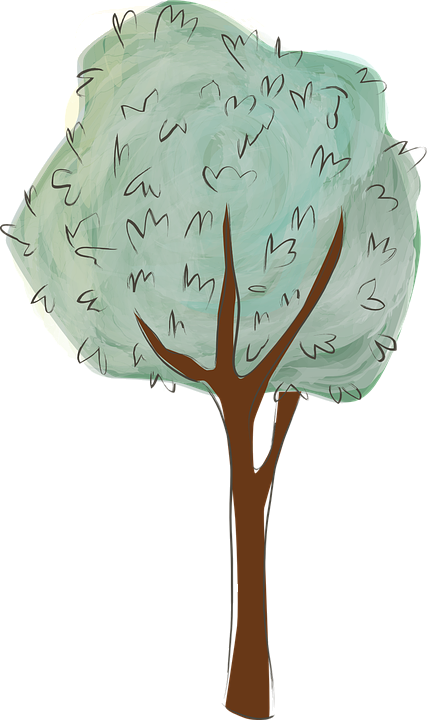 Je colorie l’image si j’entends le son aJe trouve le chemin en passant par les images où j’entends le son a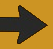 Je colorie la lettre a dans les différentes écrituresJe trouve le chemin pour sortir de la forêt en passant par la lettre a Je colorie de la même couleur les syllabes et les mots identiques Je complète les mots avec les syllabes manquantesJe relie chaque mot à son image. Je colorie le mot qui correspond à l’image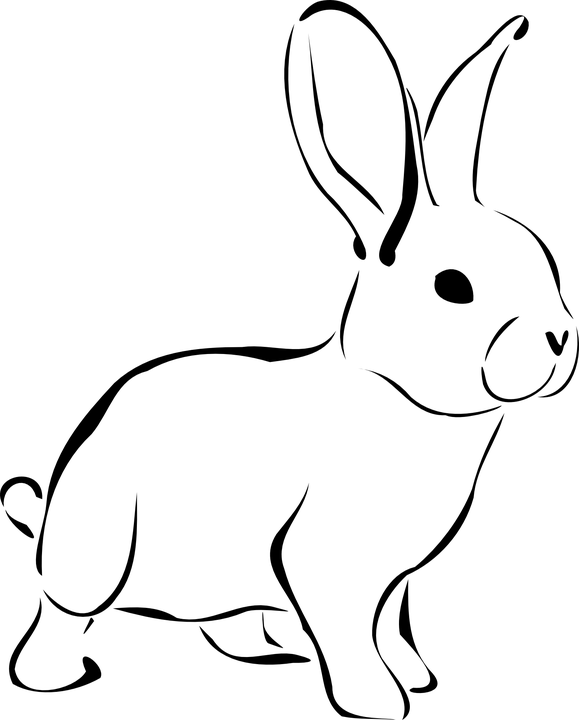 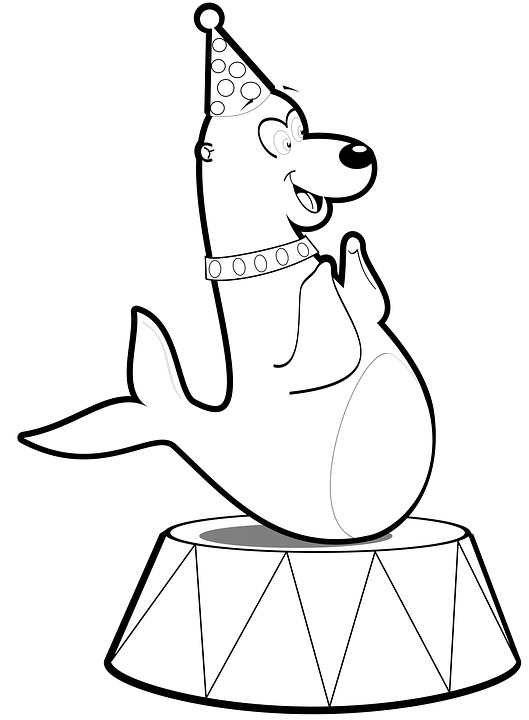 J’écris des mots avec le son a en respectant le thème Je résous ces devinettesJe choisis le bon mot et je l’écris dans la phraseA a aA a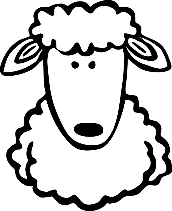 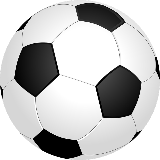 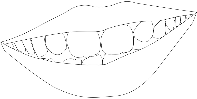 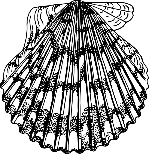 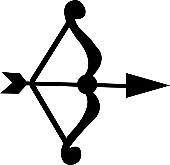 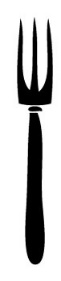 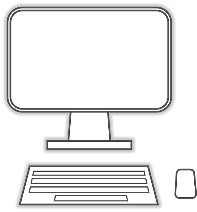 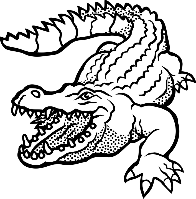 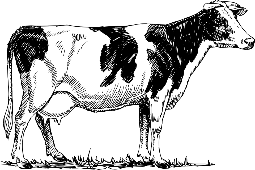 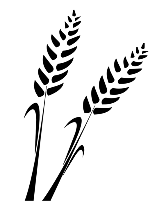 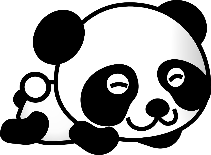 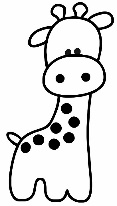 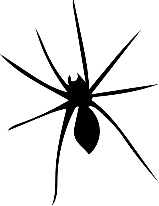 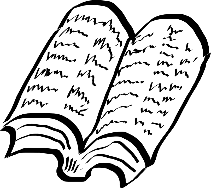 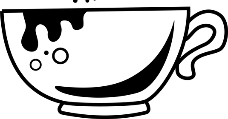 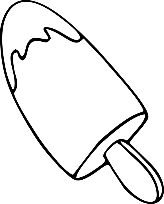 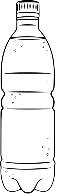 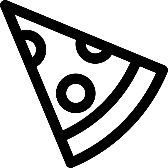 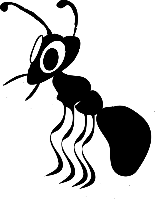 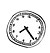 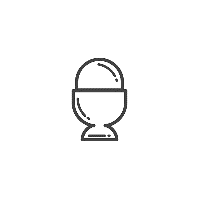 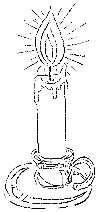 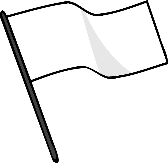 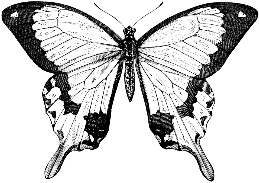 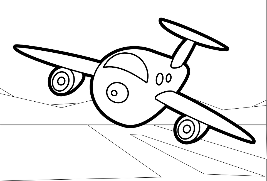 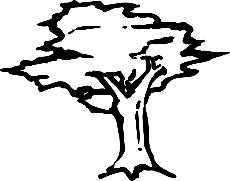 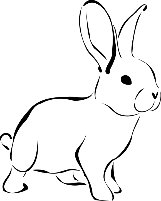 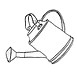 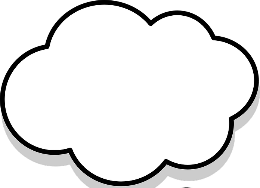 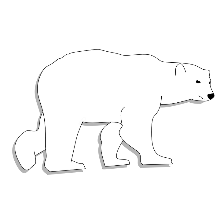 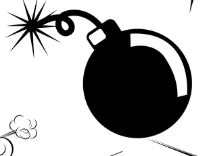 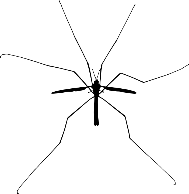 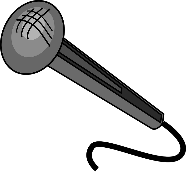 AAaoAaAroNaeSaouaaTeRAAaoBaAroAaeSaouraTeRhafAVouAloaAaajpzEeOamaaaAAaNaStiokxaAaaaaLACmalarriveMALlacrailARRIVEarrivemalRAILraillacla__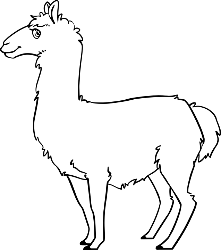 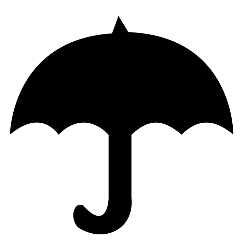 __rapluie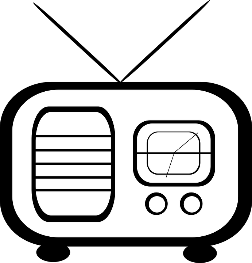 __dioot__ie 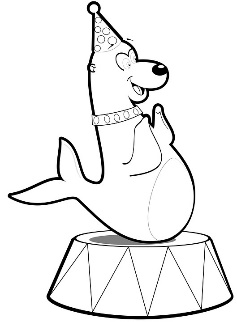 avioncarafesapinrenard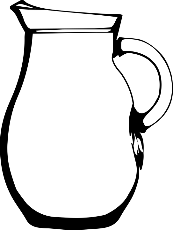 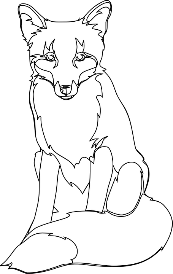 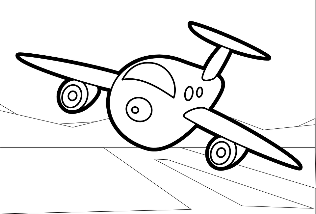 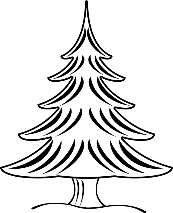 Ecris le nom de 3 animaux avec le son AEcris le nom de 3 animaux avec le son AEcris le nom de 3 animaux avec le son AJe suis un insecte noir et jaune qui fabrique du miel.Je suis une……… ……………………On m’utilise en classe avec un feutre spécial. Il faut bien m’effacer pour ne pas me tâcher.  Je suis une ……… ………………...…Je suis un petit fruit orange qui pousse en été. Je suis un ……… ……………….……Je suis un légume rose et blanc avec une queue verte. On me mange souvent avec du pain. Je suis un ……… ……………….……Je pousse dehors. J’ai un grand tronc et beaucoup de feuilles. Je suis un ……… ……………….……C’est son …………………………… qui lui a donné le jouet.papababaJ’ai mangé trop de glace au …………………………. .chatchocolatLe …………………………….………. a perdu sa bille. garçontracteur